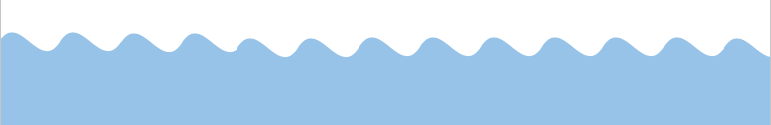 wie ben ik? 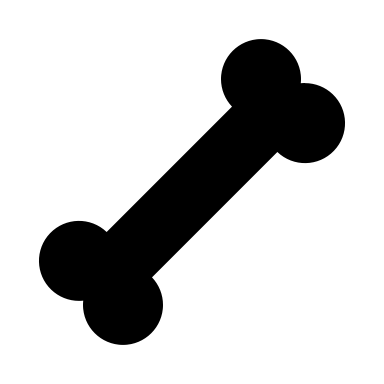 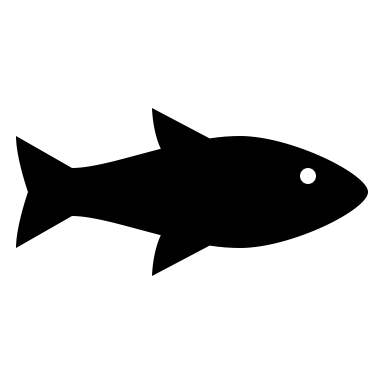 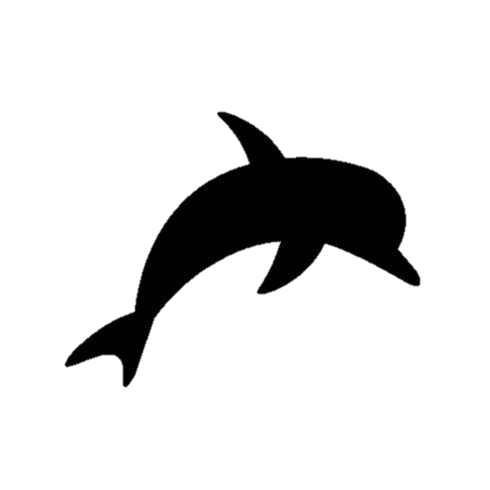 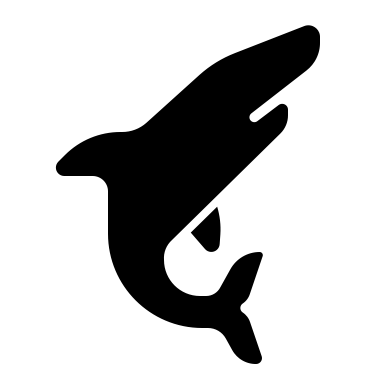 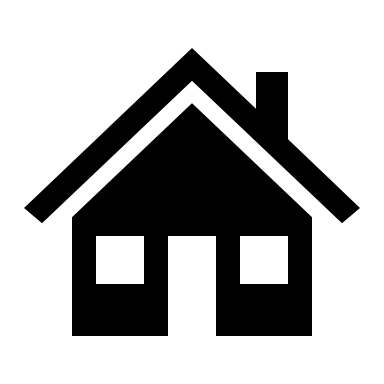 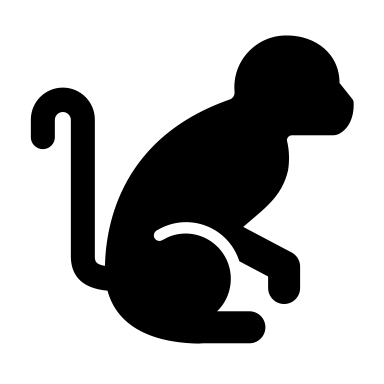 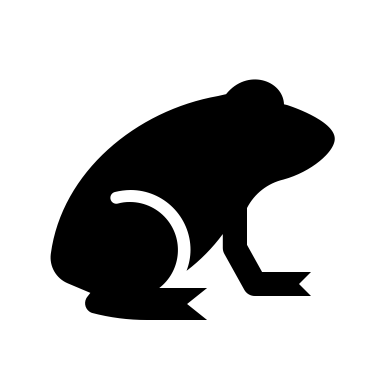 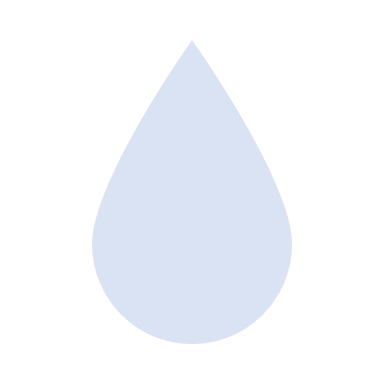 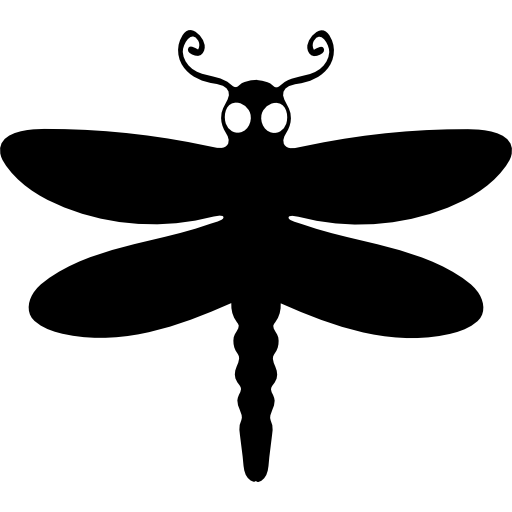 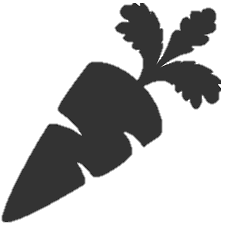 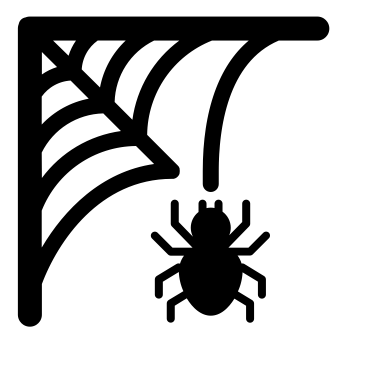 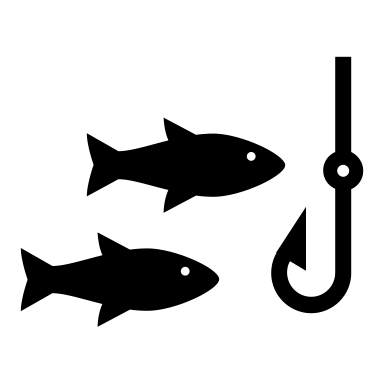 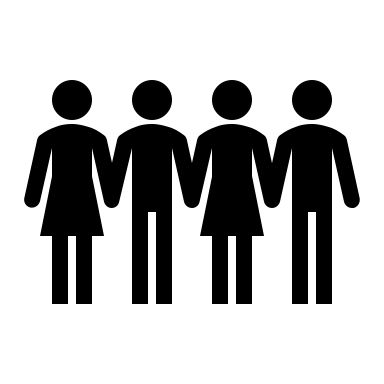 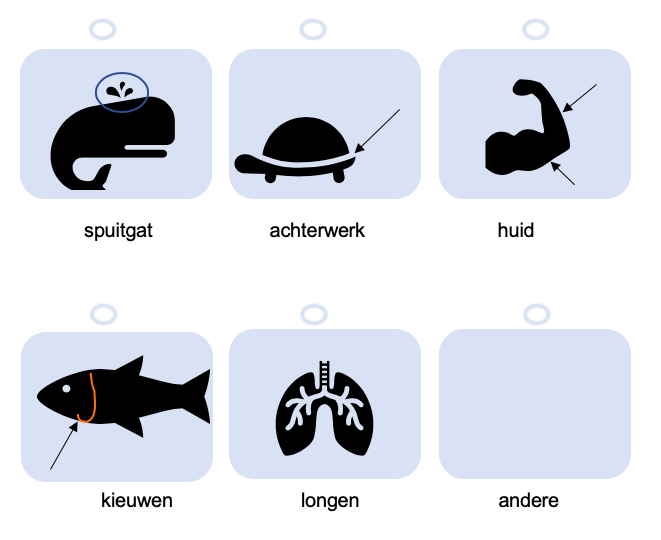 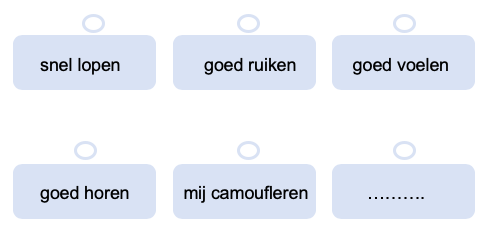 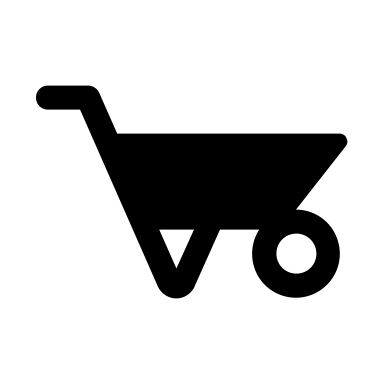 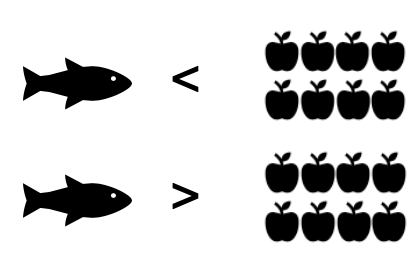 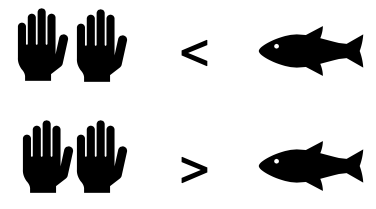 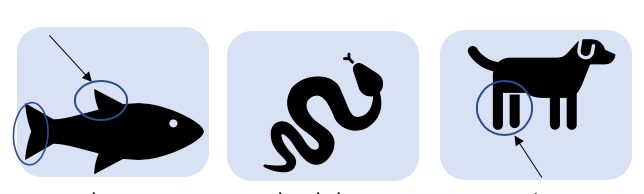 naam: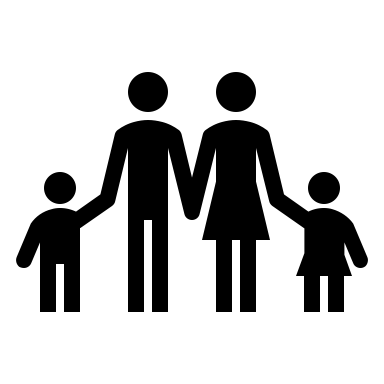 handtekening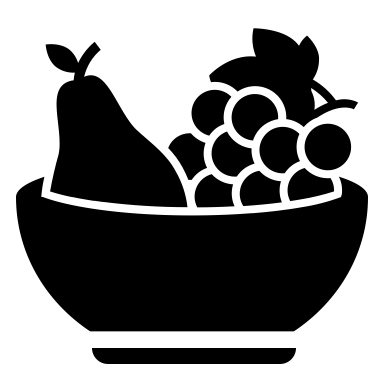 handtekeningvijanden: